انگشتر معلقيک رشته نخ معمولی را در يک محلول آب و نمک ( اشباع شده ) قرار دهيد. حدوداً پس از نيم ساعت نخ را بيرون بياوريد و بگذاريد خشک شود. حالا آماده هستيد تا يک کار خارق العاده را به نمايش در آوريد. يک سر نخ را به انگشتر سبک و کم وزن گره بزنيد و آويزان نگاه داريد. سپس شعله کبريت را به محل اتصال نخ و حلقه نزديک کنيد. . . نخ می سوزد و تبديل به خاکستر می شود اما حلقه نمی افتد و خاکستر سوخته نخ هم چنان حلقه را نگه می دارد .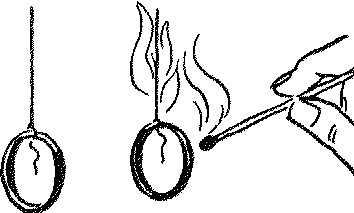 